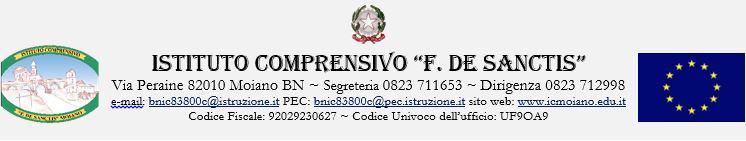 Avviso per la selezione di figure professionali - Codice: 10.1.1A - FDRPOC-CA-2022-348 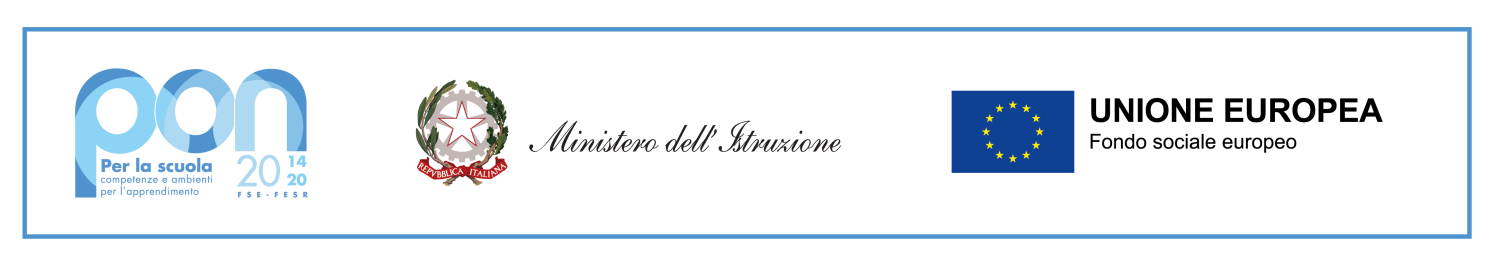 Titolo: VOLARE LONTANO CUP: H14C22000010001 	Allegato1: ISTANZA DI PARTECIPAZIONE	AL DIRIGENTE SCOLASTICOdell’Istituto Comprensivo “F. De Sanctis” di MoianoOggetto: DOMANDA DI PARTECIPAZIONE PER LA SELEZIONE   DI ESPERTO INTERNO - “Fondi Strutturali Europei –Programma Operativo Nazionale. Avviso pubblico “Per la scuola competenze e ambienti per l'apprendimento”. Progetto autorizzato con nota prot. AOODGABMI/53714 del 21/06/2022 autorizzazione progetto dal MIUR - dal titolo   VOLARE LONTANO CUP: H14C22000010001-Codice: 10.1.1A - FDRPOC-CA-2022-348 Il/La sottoscritto/a _____________________________________________________________________Codice fiscale ________________________________________ nato/ a __________________________ il _____________ prov. ____  e residente  in ________________________________________________via ___________________________________ Cap ____________ tel/cell._________________________E-mail:_________________________________________________________________________________TITOLO DI STUDIOLAUREA (SPECIFICARE)	conseguita il  	CHIEDEdi essere ammesso/a alla procedura di selezione di esperto interno per le attività del seguente modulo:Modulo  “ BICICLETTANDO” : competenza in materia di consapevolezza ed espressione culturale;A tal fine, valendosi delle disposizioni di cui all'art. 46 del DPR 28/12/2000 n. 445, consapevole delle sanzioni stabilite per le false attestazioni e mendaci dichiarazioni, previste dal Codice Penale e dalle Leggi speciali in materia e preso atto delle tematiche proposte nei percorsi formativiDICHIARASotto la personale responsabilità di:essere in possesso della cittadinanza italiana o di uno degli Stati membri dell’Unione europea;godere dei diritti civili e politici;non aver riportato condanne penali e non essere destinatario di provvedimenti che riguardano l’applicazione di misure di prevenzione, di decisioni civili e di provvedimenti amministrativi iscritti nel casellario giudiziale;essere a conoscenza di non essere sottoposto a procedimenti penali;essere in possesso dei requisiti essenziali previsti del presente avviso;aver preso visione dell’Avviso e di approvarne senza riserva ogni contenuto;di essere consapevole che può anche non ricevere alcun incarico/contratto;di possedere titoli e competenze specifiche più adeguate a trattare i percorsi formativi scelti.di essere in possesso delle competenze informatiche necessarie per gestire autonomamente la piattaforma GPUDichiarazione di insussistenza di incompatibilitàdi non trovarsi in nessuna della condizioni di incompatibilità previste dalle Disposizioni e Istruzioni per l’attuazione delle iniziative cofinanziate dai Fondi Strutturali europei 2014/2020, in particolare di:di non essere collegato, né come socio né come titolare, alla ditta che ha partecipato e vinto la gara di appalto.di non essere parente o affine entro il quarto grado del legale rappresentante dell'Istituto e di altro personale che ha preso parte alla predisposizione del bando di reclutamento, alla comparazione dei curricula degli astanti e alla stesura delle graduatorie dei candidati.Come previsto dall’Avviso,ALLEGA:copia di un documento di identità valido;Curriculum Vitae in formato europeo con indicati i riferimenti dei titoli valutati di cui all’allegatoTabella di autovalutazione.DICHIARA:di conoscere e saper usare la piattaforma on line “Gestione Programmazione Unitaria - GPU”di conoscere e di accettare le seguenti condizioni:Partecipare, su esplicito invito del Dirigente, alle riunioni di organizzazione del lavoro per fornire e/o ricevere informazioni utili ad ottimizzare lo svolgimento delle attività;Concorrere alla definizione della programmazione didattica delle attività ed alla definizione dei test di valutazione della stessa;Concorrere alla scelta del materiale didattico o predisporre apposite dispense di supporto all’attività didattica;Concorrere, nella misura prevista dagli appositi regolamenti, alla registrazione delle informazioni riguardanti le attività svolte in aula e la valutazione delle stesse sulla piattaforma ministeriale per la gestione dei progetti;Svolgere le attività didattiche nei Plessi dell’Istituto;Redigere e consegnare, a fine attività, su apposito modello, la relazione sul lavoro svolto.Elegge come domicilio per le comunicazioni relative alla selezione:La propria residenza  	  altro domicilio:  	Il/la sottoscritto/a con la presente, ai sensi degli articoli 13 e 23 del D.Lgs. 196/2003 (di seguito indicato come “Codice Privacy”) e successive modificazioni ed integrazioni,AUTORIZZAL’Istituto Comprensivo “F. De Sanctis” di Moiano al trattamento, anche con l’ausilio di mezzi informatici e telematici, dei dati personali forniti dal sottoscritto; prende inoltre atto che, ai sensi del “Codice Privacy”, titolare del trattamento dei dati è l’Istituto sopra citato e che il sottoscritto potrà esercitare, in qualunque momento, tutti i diritti di accesso ai propri dati personali previsti dall’art. 7 del “Codice Privacy” (ivi inclusi, a titolo esemplificativo e non esaustivo, il diritto di ottenere la conferma dell’esistenza degli stessi, conoscerne il contenuto e le finalità e modalità di trattamento, verificarne l’esattezza, richiedere eventuali integrazioni, modifiche e/o la cancellazione, nonché l’opposizione al trattamento degli stessi).Data 	Firma  	Allegato2: SCHEDA DI AUTOVALUTAZIONEIl/la sottoscritto/a ______________________________________, considerati i criteri di selezione indicati nell’art. 4 del bando relativo al progetto PON Codice: 10.1.1A - FDRPOC-CA-2022-348 -, dichiara, consapevole della responsabilità penale e della decadenza da eventuali benefici, quanto segue:_________________ , …………………………………        Luogo e dataFIRMA_____________________________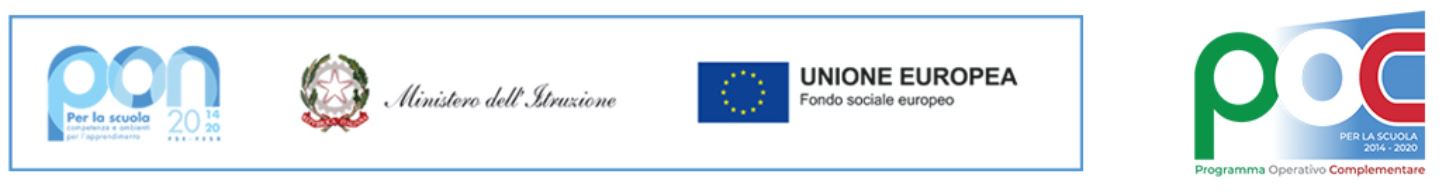 ISTITUTO COMPRENSIVO “F. De Sanctis”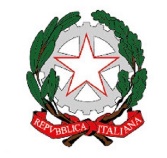 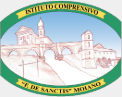 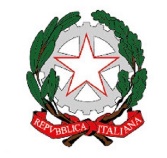 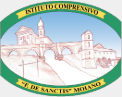 VIA PERAINE 82010 MOIANO (BN) - Tel/Fax 0823/711653E-mail: bnic83800c@istruzione.it   -   Pec: bnic83800c@pec.istruzione.itSito: Sito:www.icmoiano.edu.it Allegato 3: Informativa sulla privacy Si informa che l’I.C. “F. De Sanctis” di Moiano (BN) in qualità di Scuola assegnataria di Fondi relativi al progetto PON FSE Codice: 10.1.1A - FDRPOC-CA-2022-348. Realizzazione di percorsi educativi volti al potenziamento delle competenze delle studentesse e degli studenti e per la socialità e l’accoglienza- VOLARE LONTANO CUP: H14C22000010001 , a supporto dell’offerta formativa, raccoglie, registra, elabora, conserva e custodisce dati personali identificativi dei soggetti con i quali entra in relazione nell’ambito delle procedure previste nel presente Avviso. In applicazione del Decreto Lgs 101/2018 che modifica il 196/03 in accoglimento del Regolamento UE 679/16, i dati personali sono trattati in modo lecito, secondo correttezza e con adozione di idonee misure di protezione relativamente all’ambiente in cui vengono custoditi, al sistema adottato per elaborarli, ai soggetti incaricati del trattamento.Titolare del Trattamento dei dati è il Dirigente Scolastico prof.ssa Rosaria Perrotta, quale Rappresentante Legale dell’Istituto.I dati possono essere comunque trattati in relazione ad adempimenti relativi o connessi alla gestione dell’Istituzione scolastica.I dati in nessun caso vengono trasmessi a soggetti privati senza il preventivo consenso scritto dell’interessato/a.Al soggetto interessato sono riconosciuti il diritto di accesso ai dati personali e gli altri diritti definiti dall’art 13-14-15 del Regolamento UE N. 679/16.Il/La sottoscritto/a 	, ricevuta l’informativa di cui all’art. 13 del Regolamento UE N. 679/16, esprime il proprio consenso affinché i dati personali forniti con la presente richiesta possano essere trattati nel rispetto del D. Lgs per gli adempimenti connessi alla presente procedura.                                                                                                                        Firma_________________ ,                                                                                    …………………………………        Luogo e data1° MACROCRITERIO: TITOLI DI STUDIOPUNTIPunteggio assegnato dal candidatoPunteggio assegnato al titolo di studio:Diploma …………………………………………………..  2 puntiLaurea (voto  <  105)  ………………………………….. 4 puntiLaurea (voto  > 106) ……………………………………….. 6 puntiLaurea con voto 110 e lode ………………………………..  8 puntiDottorato di ricerca pertinente all’insegnamento …. 10 puntiMax punti 10Corso di perfezionamento/Master (60 CFU) annuale inerente la disciplina del profilo per cui si candida.                                                                                2 punti cad.Max punti 4Esperienza come docenza universitaria nel settore di pertinenza2 puntiCorso di perfezionamento/Master (120 CFU) biennale inerente la disciplina del profilo per cui si candida                                                                                  4 punti cad. (max 1)4 punti 2° Macrocriterio: Titoli Culturali SpecificiPartecipazione a corsi di formazione, in qualità di discente, attinenti la disciplina/argomenti richiesti.                                                 (2 punti per ciascun corso)Max punti 10Certificazioni Informatiche                                                       (2 punti per Certificazione)Maxpunti 4Incarico funzione strumentale / collaborazione Dirigenzapunti 2Incarico di Animatore Digitalepunti 2Incarico come componente del Team per l’innovazionepunti 23° Macrocriterio: Titoli di servizio o LavoroEsperienza lavorativa come Tutor in percorsi FSE / FAS / POR	(2 punti per anno)Max 20 puntiEsperienza lavorativa come Esperto in percorsi FSE / FAS / POR	(1 punto per anno)Max 10 puntiEsperienza come Tutor in progetti formativi di Ambito e/o Indire e/o USP/USR2 punti per ogni anno di attivitàMax punti 20Esperienze di progettazione / gestione / coordinamento / Valutatore / Facilitatore in percorsi FSE / FAS / POR2 punti per ogni attivitàMax punti 103° Macrocriterio: Titoli di servizio o Lavoro3° Macrocriterio: Titoli di servizio o LavoroEsperienza lavorativa come  Coordinamento / Valutatore/ Facilitatore in percorsi FSE / FAS / POR                                   (4 punti per anno)Max punti 20Esperienza lavorativa come Esperto/Tutor in percorsiFSE / FAS / POR                                                                              (2 punto per anno)Max punti 20Esperienza come Esperto/Tutor in progetti formativi di Ambito e/o Indire e/o USP/USR                                                 2 punti per anno di attivitàMax punti 10Esperienze di progettazione e/o gestione progetti PON                                                                                                   2 punti per ogni attivitàMax punti 10TOTALE PUNTEGGIOTOTALE PUNTEGGIO